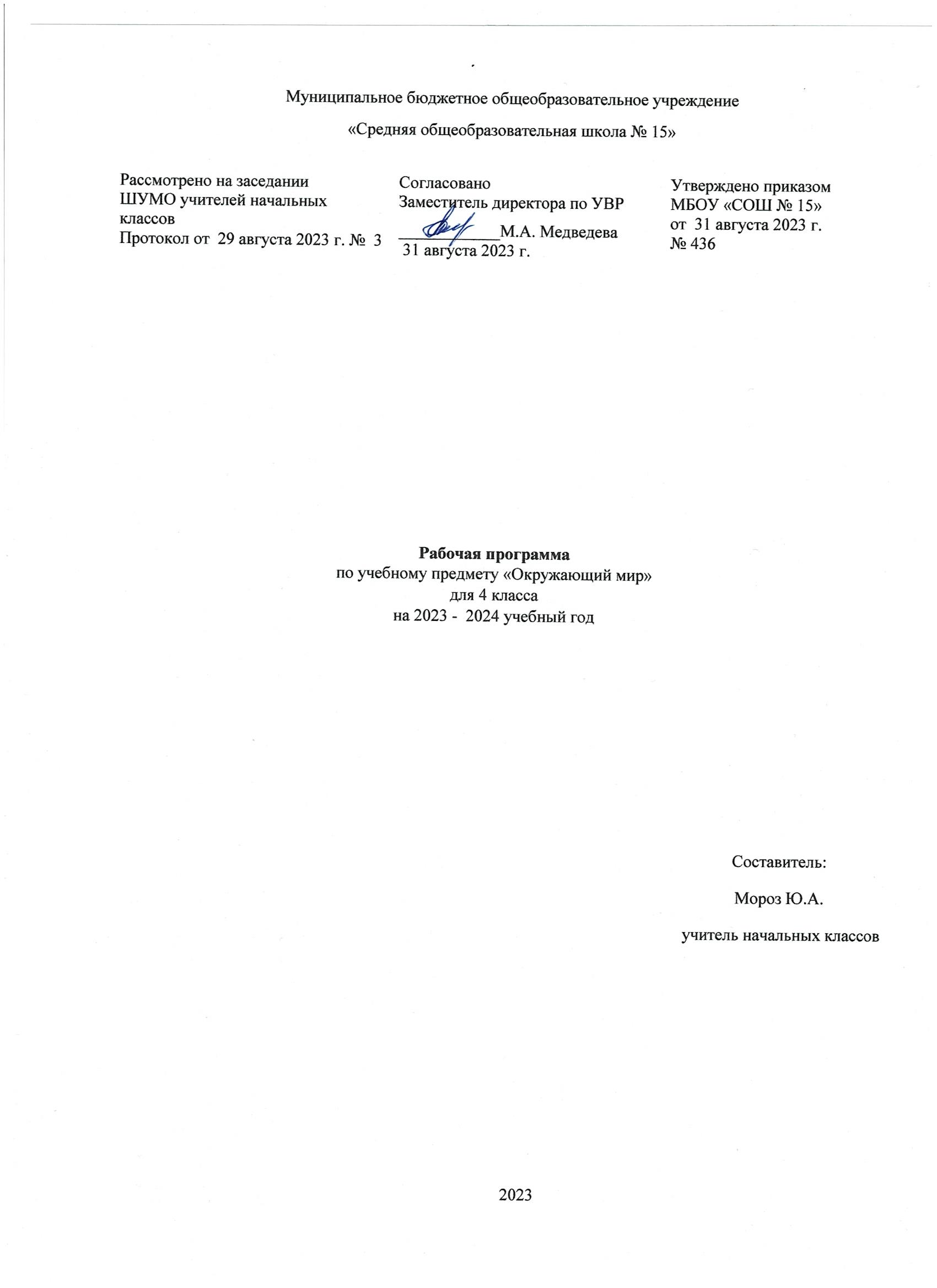 ПОЯСНИТЕЛЬНАЯ ЗАПИСКАРабочая программа по учебному предмету «Окружающий мир» (предметная область «Обществознание и естествознание» («Окружающий мир») соответствует Федеральной рабочей программе по учебному предмету «Окружающий мир» и включает пояснительную записку, содержание обучения, планируемые результаты освоения программы и тематическое планирование.Пояснительная записка отражает общие цели и задачи изучения окружающего мира, место в структуре учебного плана, а также подходы к отбору содержания и планируемым результатам.ОБЩАЯ ХАРАКТЕРИСТИКА ПРЕДМЕТАСодержание обучения раскрывает содержательные линии для обязательного изучения окружающего мира в каждом классе на уровне начального общего образования.Планируемые результаты программы по окружающему миру включают личностные, метапредметные результаты за период обучения, а также предметные достижения обучающегося за каждый год обучения на уровне начального общего образования.Программа по окружающему миру на уровне начального общего образования составлена на основе требований ФГОС НОО и федеральной рабочей программы воспитания.МЕСТО УЧЕБНОГО ПРЕДМЕТА «ОКРУЖАЮЩИЙ МИР» В УЧЕБНОМ ПЛАНЕЧисло часов, отведённых на изучение курса «Окружающий мир», составляет – 68 часов.СОДЕРЖАНИЕ УЧЕБНОГО ПРЕДМЕТАЧеловек и обществоКонституция – Основной закон Российской Федерации. Права и обязанности гражданина Российской Федерации. Президент Российской Федерации – глава государства. Политико-административная карта России. Общая характеристика родного края, важнейшие достопримечательности, знаменитые соотечественники.Города России. Святыни городов России. Главный город родного края: достопримечательности, история и характеристика отдельных исторических событий, связанных с ним.Праздник в жизни общества как средство укрепления общественной солидарности и упрочения духовных связей между соотечественниками. Новый год, День защитника Отечества, Международный женский день, День весны и труда, День Победы, День России, День народного единства, День Конституции. Праздники и памятные даты своего региона. Уважение к культуре, истории, традициям своего народа и других народов, государственным символам России.История Отечества «Лента времени» и историческая карта.Наиболее важные и яркие события общественной и культурной жизни страны в разные исторические периоды: Государство Русь, Московское государство, Российская империя, СССР, Российская Федерация. Картины быта, труда, духовно-нравственные и культурные традиции людей в разные исторические времена. Выдающиеся люди разных эпох как носители базовых национальных ценностей.Наиболее значимые объекты списка Всемирного культурного наследия в России и за рубежом. Охрана памятников истории и культуры. Посильное участие в охране памятников истории и культуры своего края. Личная ответственность каждого человека за сохранность историко-культурного наследия своего края.Правила нравственного поведения в социуме, отношение к людям независимо от их национальности, социального статуса, религиозной принадлежности.Человек и природаМетоды познания окружающей природы: наблюдения, сравнения, измерения, опыты по исследованию природных объектов и явлений. Солнце – ближайшая к нам звезда, источник света и тепла для всего живого на Земле. Характеристика планет Солнечной системы. Естественные спутники планет. Смена дня и ночи на Земле. Вращение Земли как причина смены дня и ночи. Обращение Земли вокруг Солнца и смена времён года.Формы земной поверхности: равнины, горы, холмы, овраги (общее представление, условное обозначение равнин и гор на карте). Равнины и горы России. Особенности поверхности родного края (краткая характеристика на основе наблюдений).Водоёмы, их разнообразие (океан, море, озеро, пруд, болото); река как водный поток; использование рек и водоёмов человеком. Крупнейшие реки и озёра России, моря, омывающие её берега, океаны. Водоёмы и реки родного края (названия, краткая характеристика на основе наблюдений).Наиболее значимые природные объекты списка Всемирного наследия в России и за рубежом (2–3 объекта).Природные зоны России: общее представление, основные природные зоны (климат, растительный и животный мир, особенности труда и быта людей, влияние человека на природу изучаемых зон, охрана природы). Связи в природных зонах.Некоторые доступные для понимания экологические проблемы взаимодействия человека и природы. Охрана природных богатств: воды, воздуха, полезных ископаемых, растительного и животного мира. Правила нравственного поведения в природе. Международная Красная книга (отдельные примеры).Правила безопасной жизнедеятельностиЗдоровый образ жизни: профилактика вредных привычек.Безопасность в городе (планирование маршрутов с учётом транспортной инфраструктуры города; правила безопасного по ведения в общественных местах, зонах отдыха, учреждениях культуры). Правила безопасного поведения велосипедиста с учётом дорожных знаков и разметки, сигналов и средств защиты велосипедиста, правила использования самоката и других средств индивидуальной мобильности.Безопасность в информационно-коммуникационной сети Интернет (поиск достоверной информации, опознавание государственных образовательных ресурсов и детских развлекательных порталов) в условиях контролируемого доступа в информационно-коммуникационную сеть Интернет.Изучение окружающего мира в 4 классе способствует освоению ряда универсальных учебных действий: познавательных универсальных учебных действий, коммуникативных универсальных учебных действий, регулятивных универсальных учебных действий, совместной деятельности.Базовые логические и исследовательские действия как часть познавательных универсальных учебных действий способствуют формированию умений:устанавливать последовательность этапов возрастного развития человека; конструировать в учебных и игровых ситуациях правила безопасного поведения в среде обитания; моделировать схемы природных объектов (строение почвы; движение реки, форма поверхности); соотносить объекты природы с принадлежностью к определённой природной зоне; классифицировать природные объекты по принадлежности к природной зоне; определять разрыв между реальным и желательным состоянием объекта (ситуации) на основе предложенных учителем вопросов.Работа с информацией как часть познавательных универсальных учебных действий способствует формированию умений:использовать умения работать с информацией, представленной в разных формах; оценивать объективность информации, учитывать правила безопасного использования электронных образовательных и информационных ресурсов;использовать для уточнения и расширения своих знаний об окружающем мире словари, справочники, энциклопедии, в том числе и информационно-коммуникационную сеть Интернет (в условиях контролируемого выхода); делать сообщения (доклады) на предложенную тему на основе дополнительной информации, подготавливать презентацию, включая в неё иллюстрации, таблицы, диаграммы.Коммуникативные универсальные учебные действия способствуют формированию умений:ориентироваться в понятиях: организм, возраст, система органов; культура, долг, соотечественник, берестяная грамота, первопечатник, иконопись, объект Всемирного природного и культурного наследия; характеризовать человека как живой организм: раскрывать функции различных систем органов; объяснять особую роль нервной системы в деятельности организма; создавать текст-рассуждение: объяснять вред для здоровья и самочувствия организма вредных привычек; описывать ситуации проявления нравственных качеств – отзывчивости, доброты, справедливости и др.; составлять краткие суждения о связях и зависимостях в природе (на основе сезонных изменений, особенностей жизни природных зон, пищевых цепей); составлять небольшие тексты «Права и обязанности гражданина РФ»; создавать небольшие тексты о знаменательных страницах истории нашей страны (в рамках изученного).Регулятивные универсальные учебные действия способствуют формированию умений:самостоятельно планировать алгоритм решения учебной задачи; предвидеть трудности и возможные ошибки; контролировать процесс и результат выполнения задания, корректировать учебные действия при необходимости; адекватно принимать оценку своей работы; планировать работу над ошибками; находить ошибки в своей и чужих работах, устанавливать их причины.Совместная деятельность способствует формированию умений:выполнять правила совместной деятельности при выполнении разных ролей – руководитель, подчинённый, напарник, члена большого коллектива; ответственно относиться к своим обязанностям в процессе совместной деятельности, объективно оценивать свой вклад в общее дело; анализировать ситуации, возникающие в процессе совместных игр, труда, использования инструментов, которые могут стать опасными для здоровья и жизни других людей.ПЛАНИРУЕМЫЕ ОБРАЗОВАТЕЛЬНЫЕ РЕЗУЛЬТАТЫИзучение предмета «Окружающий мир» на уровне начального общего образования направлено на достижение обучающимися личностных, метапредметных и предметных результатов освоения учебного предмета.ЛИЧНОСТНЫЕ РЕЗУЛЬТАТЫЛичностные результаты изучения предмета «Окружающий мир» характеризуют готовность обучающихся руководствоваться традиционными российскими социокультурными и духовно-нравственными ценностями, принятыми в обществе правилами и нормами поведения и должны отражать приобретение первоначального опыта деятельности обучающихся, в части:Гражданско-патриотического воспитания:становление ценностного отношения к своей Родине – России; понимание особой роли многонациональной России в современном мире; осознание своей этнокультурной и российской гражданской идентичности, принадлежности к российскому народу, к своей национальной общности; сопричастность к прошлому, настоящему и будущему своей страны и родного края;проявление интереса к истории и многонациональной культуре своей страны, уважения к своему и другим народам; первоначальные представления о человеке как члене общества, осознание прав и ответственности человека как члена общества.Духовно-нравственного воспитания:проявление культуры общения, уважительного отношения к людям, их взглядам, признанию их индивидуальности; принятие существующих в обществе нравственно-этических норм поведения и правил межличностных отношений, которые строятся на проявлении гуманизма, сопереживания, уважения и доброжелательности; применение правил совместной деятельности, проявление способности договариваться, неприятие любых форм поведения, направленных на причинение физического и морального вреда другим людям.Эстетического воспитания:понимание особой роли России в развитии общемировой художественной культуры, проявление уважительного отношения, восприимчивости и интереса к разным видам искусства, традициям и творчеству своего и других народов; использование полученных знаний в продуктивной и преобразующей деятельности, в разных видах художественной деятельности.Физического воспитания, формирования культуры здоровья и эмоционального благополучия:соблюдение правил организации здорового и безопасного (для себя и других людей) образа жизни; выполнение правил безопасного поведении в окружающей среде (в том числе информационной); приобретение опыта эмоционального отношения к среде обитания, бережное отношение к физическому и психическому здоровью.Трудового воспитания:осознание ценности трудовой деятельности в жизни человека и общества, ответственное потребление и бережное отношение к результатам труда, навыки участия в различных видах трудовой деятельности, интерес к различным профессиям.Экологического воспитания:осознание роли человека в природе и обществе, принятие экологических норм поведения, бережного отношения к природе, неприятие действий, приносящих ей вред.Ценности научного познания:осознание ценности познания для развития человека, необходимости самообразования и саморазвития;проявление познавательного интереса, активности, инициативности, любознательности и самостоятельности в расширении своих знаний, в том числе с использованием различных информационных средств.МЕТАПРЕДМЕТНЫЕ РЕЗУЛЬТАТЫПознавательные универсальные учебные действия:1) Базовые логические действия:понимать целостность окружающего мира (взаимосвязь природной и социальной среды обитания), проявлять способность ориентироваться в изменяющейся действительности; на основе наблюдений доступных объектов окружающего мира устанавливать связи и зависимости между объектами (часть – целое; причина – следствие; изменения во времени и в пространстве); сравнивать объекты окружающего мира, устанавливать основания для сравнения, устанавливать аналогии; объединять части объекта (объекты) по определённому признаку; определять существенный признак для классификации, классифицировать предложенные объекты; находить закономерности и противоречия в рассматриваемых фактах, данных и наблюдениях на основе предложенного алгоритма; выявлять недостаток информации для решения учебной (практической) задачи на основе предложенного алгоритма.2) Базовые исследовательские действия:проводить (по предложенному и самостоятельно составленному плану или выдвинутому предположению) наблюдения, несложные опыты;проявлять интерес к экспериментам, проводимым под руководством учителя; определять разницу между реальным и желательным состоянием объекта (ситуации) на основе предложенных вопросов; формулировать с помощью учителя цель предстоящей работы, прогнозировать возможное развитие процессов, событий и последствия в аналогичных или сходных ситуациях; моделировать ситуации на основе изученного материала о связях в природе (живая и неживая природа, цепи питания; природные зоны), а также в социуме (лента времени; поведение и его последствия; коллективный труд и его результаты и др.); проводить по предложенному плану опыт, несложное исследование по установлению особенностей объекта изучения и связей между объектами (часть – целое, причина – следствие); формулировать выводы и подкреплять их доказательствами на основе результатов проведённого наблюдения (опыта, измерения, исследования).3) Работа с информацией:использовать различные источники для поиска информации, выбирать источник получения информации с учётом учебной задачи; находить в предложенном источнике информацию, представленную в явном виде, согласно заданному алгоритму; распознавать достоверную и недостоверную информацию самостоятельно или на основе предложенного учителем способа её проверки; находить и использовать для решения учебных задач текстовую, графическую, аудиовизуальную информацию; читать и интерпретировать графически представленную информацию (схему, таблицу, иллюстрацию); соблюдать правила информационной безопасности в условиях контролируемого доступа в информационно-телекоммуникационную сеть Интернет (с помощью учителя); анализировать и создавать текстовую, видео, графическую, звуковую информацию в соответствии с учебной задачей;фиксировать полученные результаты в текстовой форме (отчёт, выступление, высказывание) и графическом виде (рисунок, схема, диаграмма).Коммуникативные универсальные учебные действия:в процессе диалогов задавать вопросы, высказывать суждения, оценивать выступления участников; признавать возможность существования разных точек зрения; корректно и аргументированно высказывать своё мнение; приводить доказательства своей правоты; соблюдать правила ведения диалога и дискуссии; проявлять уважительное отношение к собеседнику; использовать смысловое чтение для определения темы, главной мысли текста о природе, социальной жизни, взаимоотношениях и поступках людей; создавать устные и письменные тексты (описание, рассуждение, повествование); конструировать обобщения и выводы на основе полученных результатов наблюдений и опытной работы, подкреплять их доказательствами; находить ошибки и восстанавливать деформированный текст об изученных объектах и явлениях природы, событиях социальной жизни; готовить небольшие публичные выступления с возможной презентацией (текст, рисунки, фото, плакаты и др.) к тексту выступления.Регулятивные универсальные учебные действия:1) Самоорганизация:планировать самостоятельно или с небольшой помощью учителя действия по решению учебной задачи; выстраивать последовательность выбранных действий и операций.2) Самоконтроль и самооценка:осуществлять контроль процесса и результата своей деятельности; находить ошибки в своей работе и устанавливать их причины;корректировать свои действия при необходимости (с небольшой помощью учителя); предвидеть возможность возникновения трудностей и ошибок, предусматривать способы их предупреждения, в том числе в житейских ситуациях, опасных для здоровья и жизни.объективно оценивать результаты своей деятельности, соотносить свою оценку с оценкой учителя; оценивать целесообразность выбранных способов действия, при необходимости корректировать их.Совместная деятельность:понимать значение коллективной деятельности для успешного решения учебной (практической) задачи; активно участвовать в формулировании краткосрочных и долгосрочных целей совместной деятельности (на основе изученного материала по окружающему миру); коллективно строить действия по достижению общей цели: распределять роли, договариваться, обсуждать процесс и результат совместной работы; проявлять готовность руководить, выполнять поручения, подчиняться; выполнять правила совместной деятельности: справедливо распределять и оценивать работу каждого участника; считаться с наличием разных мнений; не допускать конфликтов, при их возникновении мирно разрешать без участия взрослого; ответственно выполнять свою часть работы.ПРЕДМЕТНЫЕ РЕЗУЛЬТАТЫК концу обучения в 4 классе обучающийся научится:проявлять уважение к семейным ценностям и традициям, традициям своего народа и других народов, государственным символам России;соблюдать правила нравственного поведения в социуме; показывать на физической карте изученные крупные географические объекты России (горы, равнины, реки, озёра, моря, омывающие территорию России); показывать на исторической карте места изученных исторических событий; находить место изученных событий на «ленте времени»; знать основные права и обязанности гражданина Российской Федерации; соотносить изученные исторические события и исторических деятелей с веками и периодами истории России; рассказывать о государственных праздниках России, наиболее важных событиях истории России, наиболее известных российских исторических деятелях разных периодов, достопримечательностях столицы России и родного края; описывать на основе предложенного плана изученные объекты, выделяя их существенные признаки, в том числе государственную символику России и своего региона; проводить по предложенному/самостоятельно составленному плану или выдвинутому предположению несложные наблюдения, опыты с объектами природы с использованием простейшего лабораторного оборудования и измерительных приборов, следуя правилам безопасного труда; распознавать изученные объекты и явления живой и неживой природы по их описанию, рисункам и фотографиям, различать их в окружающем мире; группировать изученные объекты живой и неживой природы, самостоятельно выбирая признак для группировки; проводить простейшие классификации; сравнивать объекты живой и неживой природы на основе их внешних признаков и известных характерных свойств; использовать знания о взаимосвязях в природе для объяснения простейших явлений и процессов в природе (в том числе смены дня и ночи, смены времён года, сезонных изменений в природе своей местности, причины смены природных зон); называть наиболее значимые природные объекты Всемирного наследия в России и за рубежом (в пределах изученного);называть экологические проблемы и определять пути их решения; создавать по заданному плану собственные развёрнутые высказывания о природе и обществе; использовать различные источники информации для поиска и извлечения информации, ответов на вопросы; соблюдать правила нравственного поведения на природе; осознавать возможные последствия вредных привычек для здоровья и жизни человека; соблюдать правила безопасного поведения при использовании объектов транспортной инфраструктуры населённого пункта, в театрах, кинотеатрах, торговых центрах, парках и зонах отдыха, учреждениях культуры (музеях, библиотеках и т.д.); соблюдать правила безопасного поведения при езде на велосипеде, самокате; осуществлять безопасный поиск образовательных ресурсов и верифицированной информации в информационно-телекоммуникационной сети Интернете;соблюдать правила безопасного для здоровья использования электронных образовательных и информационных ресурсов.ТЕМАТИЧЕСКОЕ ПЛАНИРОВАНИЕ 4 классВАРИАНТ 1. ПОУРОЧНОЕ ПЛАНИРОВАНИЕ ДЛЯ ПЕДАГОГОВ, ИСПОЛЬЗУЮЩИХ УЧЕБНИК ОКРУЖАЮЩИЙ МИР, 1-4 КЛАСС, В 2 ЧАСТЯХ, ПЛЕШАКОВ А.А. 4 КЛАСС№ п/п Наименование разделов и тем программы Количество часовВсегоЭлектронные (цифровые) образовательные ресурсы 1.1Наша родина - Российская Федерация10Библиотека ЦОК https://m.edsoo.ru/7f4128501.2История Отечества. «Лента времени» и историческая карта17Библиотека ЦОК https://m.edsoo.ru/7f412850 1.3Человек - творец культурных ценностей. Всемирное культурное наследие6Библиотека ЦОК https://m.edsoo.ru/7f412850Итого по разделуИтого по разделу33Раздел 2. Человек и природаРаздел 2. Человек и природаРаздел 2. Человек и природаРаздел 2. Человек и природа2.1Методы познания окружающей природы. Солнечная система5Библиотека ЦОК https://m.edsoo.ru/7f412850 2.2Формы земной поверхности. Водоемы и их разнообразие9Библиотека ЦОК https://m.edsoo.ru/7f412850 2.3Природные зоны России: общее представление, основные природные зоны5Библиотека ЦОК https://m.edsoo.ru/7f412850 2.4Природные и культурные объекты Всемирного наследия. Экологические проблемы5Библиотека ЦОК https://m.edsoo.ru/7f412850 Итого по разделу: Итого по разделу: 24Раздел 3. Правила безопасной жизнедеятельностиРаздел 3. Правила безопасной жизнедеятельностиРаздел 3. Правила безопасной жизнедеятельностиРаздел 3. Правила безопасной жизнедеятельности3.1Здоровый образ жизни: профилактика  вредных привычек1https://m.edsoo.ru/7f412850 Библиотека ЦОК 3.2Безопасность в городе. Безопасность в сети Интернет3https://m.edsoo.ru/7f412850 Библиотека ЦОК Итого по разделу: Итого по разделу: 5Резервное время:Резервное время:6ОБЩЕЕ КОЛИЧЕСТВО ЧАСОВ ПО ПРОГРАММЕОБЩЕЕ КОЛИЧЕСТВО ЧАСОВ ПО ПРОГРАММЕ67№ п/пТема урокаКол-во часовЭлектронные цифровые образовательные ресурсы Дата изучения№ п/пТема урокаВсего Электронные цифровые образовательные ресурсы Дата изучения1Как человек изучает окружающую природу?1https://infourok.ru/material.html?mid=43892 05.09.232Солнце - звезда1https://resh.edu.ru/subject/lesson/6109/train/224677/ 07.09.233Планеты Солнечной системы. Луна – спутник Земли1https://resh.edu.ru/subject/lesson/7863/conspect/312770/ 12.09.234Смена дня и ночи на Земле как результат вращения планеты вокруг своей оси (практические работы с моделями и схемами)1https://resh.edu.ru/subject/lesson/7864/main/312807/ 14.09.235Обращение Земли вокруг Солнца как причина смены сезонов (практические работы с моделями и схемами). Общая характеристика времён года1Библиотека ЦОК https://m.edsoo.ru/7f412850 19.09.236Историческое время. Что такое «лента времени»?1https://info.wikireading.ru/hIeAVM2WsD 21.09.237Экологические проблемы взаимодействия человека и природы1https://resh.edu.ru/subject/lesson/5059/main/224172/ 26.09.238Всемирное культурное наследие России1https://resh.edu.ru/subject/lesson/3920/train/158181/ 28.09.239Природные и культурные объекты Всемирного наследия в России1https://resh.edu.ru/subject/lesson/1003/ 03.10.2310Природные и культурные объекты Всемирного наследия за рубежом1https://resh.edu.ru/subject/lesson/3920/main/158179/ 05.10.2311Знакомство с  Международной Красной книгой1https://resh.edu.ru/subject/lesson/3920/start/158175/ 10.10.2312Всемирное культурное наследие1Библиотека ЦОК https://m.edsoo.ru/7f412850 12.10.2313Охрана историко-культурного наследия1Библиотека ЦОК https://m.edsoo.ru/7f412850 17.10.2314О вредных для здоровья привычках1https://resh.edu.ru/subject/lesson/5475/main/98950/ 19.10.2315Правила цифровой грамотности при использовании Интернет1Библиотека ЦОК https://m.edsoo.ru/7f412850 24.10.2316Планирование маршрутов с учётом транспортной инфраструктуры населённого пункта1https://resh.edu.ru/subject/lesson/4593/start/160311/ 26.10.2317Правила поведения в общественных местах: зонах отдыха, учреждениях культуры и торговых центрах1https://resh.edu.ru/subject/lesson/3773/conspect/157391/ 07.11.2318Безопасное поведение при езде на велосипеде и самокате. Дорожные знаки1https://resh.edu.ru/subject/lesson/6074/start/155872/ 09.11.2319Равнины России: Восточно-Европейская, Западно-Сибирская (название, общая характеристика, нахождение на карте)1https://resh.edu.ru/subject/lesson/5721/conspect/158267/ 14.11.2320Горные системы России: Урал, Кавказ, Алтай (краткая характеристика, главные вершины, место нахождения на карте)1https://resh.edu.ru/subject/lesson/5721/main/158272/ 16.11.2321Водоёмы Земли, их разнообразие. Естественные водоёмы: океан, море, озеро, болото. Примеры водоёмов в России1https://resh.edu.ru/subject/lesson/5719/conspect/224733/ 21.11.2322Река как водный поток1https://resh.edu.ru/subject/lesson/7186/conspect/251821/ 23.11.2323Крупнейшие реки России: название, нахождение на карте1https://resh.edu.ru/subject/lesson/5721/start/158268/ 28.11.2324Характеристика природных зон России: арктическая пустыня. Связи в природной зоне1https://resh.edu.ru/subject/lesson/4592/conspect/158421/ 30.11.2325Характеристика природных зон России: тундра. Связи в природной зоне1https://resh.edu.ru/subject/lesson/4592/conspect/158421/ 05.12.2326Характеристика природных зон России: тайга. Связи в  природной зоне1https://resh.edu.ru/subject/lesson/4592/conspect/158421/ 07.12.2327Характеристика природных зон России: смешанный лес. Связи в природной зоне1https://resh.edu.ru/subject/lesson/4592/conspect/158421/ 12.12.2328Характеристика природных зон России: степь и полупустыня. Связи в природной зоне1https://resh.edu.ru/subject/lesson/3884/start/158609/ 14.12.2329Формы земной поверхности (на примере родного края)1https://resh.edu.ru/subject/lesson/4599/main/158706/ 19.12.2330Водоёмы и реки родного края1https://resh.edu.ru/subject/lesson/5716/main/57891/ 21.12.2331Использование рек и водоёмов человеком (хозяйственная деятельность, отдых). Охрана рек и водоёмов1Библиотека ЦОК https://m.edsoo.ru/7f412850 26.12.2332Защита и охрана  природных богатств (воздуха, воды, полезных ископаемых, флоры и фауны)1https://resh.edu.ru/subject/lesson/5716/main/57891/ 28.12.2333Искусственные водоёмы: водохранилища, пруды (общая характеристика)1Библиотека ЦОК https://m.edsoo.ru/7f412850 09.01.2434Резервный урок. Проверочная работа по теме "Формы земной поверхности и водоёмы"1Библиотека ЦОК https://m.edsoo.ru/7f412850 11.01.2435Резервный урок. Проверочная работа по теме "Природные зоны"1Библиотека ЦОК https://m.edsoo.ru/7f412850 16.01.2436Человек  - творец культурных ценностей1Библиотека ЦОК https://m.edsoo.ru/7f412850 18.01.2437Труд и быт людей в разные исторические времена1https://resh.edu.ru/subject/lesson/5715/conspect/159231/ 23.01.2438Резервный урок. Новое время1https://resh.edu.ru/subject/lesson/4600/conspect/159444/ 25.01.2439Резервный урок. Новейшее время: история продолжается сегодня1https://resh.edu.ru/subject/lesson/4600/conspect/159444/ 30.01.2440Государство Русь. Страницы общественной и культурной жизни1Библиотека ЦОК https://m.edsoo.ru/7f412850 01.02.2441Города России. Древние города России. Страницы истории1https://resh.edu.ru/subject/lesson/3952/start/289996/ 06.02.2442Государство Русь. Человек - защитник своего Отечества1https://resh.edu.ru/subject/lesson/4035/conspect/160250/ 08.02.2443Московское государство. Страницы общественной и культурной жизни в Московском государстве1https://resh.edu.ru/subject/lesson/4594/main/159725/ 13.02.2444Образование и культура  в Московском государстве1https://resh.edu.ru/subject/lesson/4594/start/159722/ 15.02.2445Страницы истории Российской империи. Пётр I1Библиотека ЦОК https://m.edsoo.ru/7f412850 20.02.2446Страницы Российской империи. Преобразования в культуре, науке, быту1https://resh.edu.ru/subject/lesson/4026/conspect/296075/ 22.02.2447Образование в Российской империи1Библиотека ЦОК https://m.edsoo.ru/7f412850 27.02.2448Развитие культуры в Российской империи Российская империя: развитие культуры XVIII века (архитектура, живопись, театр)1Библиотека ЦОК https://m.edsoo.ru/7f412850  29.02.2449«Золотой век» русской культуры. Великие поэты и писатели, композиторы и художники XIX века1https://infourok.ru/prezentaciya-po-okruzhayuschemu-miru-na-temu-zolotoy-vek-russkoy-kulturi-i-vek-klass-3650549.html 05.03.2450Первая Отечественная война: 1812 год. Защита Родины от французских завоевателей1https://resh.edu.ru/subject/lesson/3974/main/290034/ 07.03.2451Страницы истории России ХХ века1Библиотека ЦОК https://m.edsoo.ru/7f412850 12.03.2452Великая Отечественная война 1941-1945 гг: как все начиналось…1https://resh.edu.ru/subject/lesson/4014/conspect/284615/ 14.03.2453Великая Отечественная война 1941-1945 гг: главные сражения1https://resh.edu.ru/subject/lesson/4014/conspect/284615/ 19.03.2454Всё для фронта – всё для победы1Библиотека ЦОК https://m.edsoo.ru/7f412850 21.03.2455Взятие Берлина. Парад Победы1https://resh.edu.ru/subject/lesson/4014/conspect/284615/ 04.04.2456Мы живём в Российской Федерации1Библиотека ЦОК https://m.edsoo.ru/7f412850 09.04.2457Государственное устройство РФ (общее представление). Конституция РФ. Президент РФ. Политико-административная карта России1Библиотека ЦОК https://m.edsoo.ru/7f412850 11.04.2458Родной край. Знаменитые люди родного края1https://resh.edu.ru/subject/lesson/3929/conspect/159200/ 16.04.2459Взаимоотношения людей в обществе: доброта и гуманизм, справедливость и уважение1https://interneturok.ru/lesson/orkse/4-klass/spisok-urokov/etika-i-etiket-vezhlivost-dobro-i-zlo 18.04.2460Права и обязанности гражданина Российской Федерации. Права ребёнкаКомплексная проверочная работа1https://resh.edu.ru/subject/lesson/5734/conspect/160161/ 23.04.2461Государственные праздники России1https://resh.edu.ru/subject/lesson/4035/conspect/160250/ 25.04.2462Праздник в жизни общества и человека1https://resh.edu.ru/subject/lesson/4035/train/160257/ 02.05.2463Праздники и памятные даты своего региона1Библиотека ЦОК https://m.edsoo.ru/7f412850 07.05.2464Малая Родина гражданина России. Достопримечательности родного края1https://resh.edu.ru/subject/lesson/4593/main/160314/ 14.05.2465Наша малая Родина: главный город1https://resh.edu.ru/subject/lesson/4593/conspect/160310/ 16.05.2466Города России. Города-герои. Страницы истории.Резервный урок. Проверочная работа по теме "История Отечества"1https://resh.edu.ru/subject/lesson/4014/conspect/284615/ 21.05.2467Резервный урок. Проверочная работа по итогам обучения в 4 классе1Библиотека ЦОК https://m.edsoo.ru/7f412850 24.05.24ОБЩЕЕ КОЛИЧЕСТВО ЧАСОВ ПО ПРОГРАММЕОБЩЕЕ КОЛИЧЕСТВО ЧАСОВ ПО ПРОГРАММЕ67